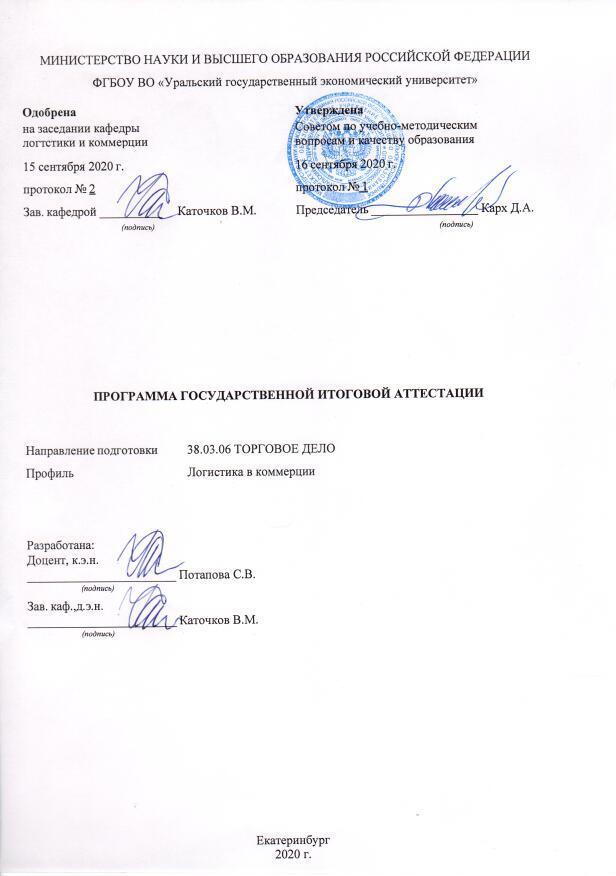 Общие положенияФедеральным государственным образовательным стандартом высшего профессионального образования (ФГОС ВО)  по направлению подготовки 38.03.06 – Торговое дело (квалификация - бакалавр) предусмотрена государственная аттестация выпускников в виде защиты выпускной квалификационной работы. Итоговая государственная аттестация позволяет оценить теоретическую подготовку выпускников к решению профессиональных задач, готовность к основным видам профессиональной деятельности, поэтому содержание государственных испытаний определяется исходя из видов и задач деятельности бакалавра торгового дела, а также квалификационных требований, необходимых для выполнения каждой задачи деятельности. Виды деятельности бакалавра  указаны в ФГОС ВО направления подготовки 38.03.06 – Торговое дело, а так же определяются вузом в соответствии с профилем подготовки. Бакалавр торгового дела  должен быть готов к следующим основным видам деятельности: торгово-технологической; организационно-управленческой.ЦЕЛЕВОЕ НАЗНАЧЕНИЕ ВЫПУСКНОЙ КВАЛИФИКАЦИОННОЙ РАБОТЫВыпускная квалификационная работа (ВКР)  на степень бакалавра представляет собой активную и творческую форму образовательного процесса, которая расширяет, углубляет, обобщает, систематизирует и закрепляет полученные студентами в процессе обучения компетенции. Подготовка и защита выпускной квалификационной работы на степень бакалавра призваны содействовать закреплению и проявлению знаний, полученных в процессе изучения общепрофессиональных и специальных дисциплин; умений и навыков, приобретенных за время прохождения производственной практики в организациях различных сфер деятельности. Процесс выполнения выпускной работы формирует способности самостоятельного и творческого мышления, умение принимать решения в различных ситуациях, подготавливает студента к профессиональной деятельности.Таким образом, целью выполнения выпускной квалификационной работы по направлению «Торговое дело» профиль «Логистика в коммерции»  является систематизация полученных теоретических знаний, закрепление навыков самостоятельного проведения научно-исследовательской работы, определение уровня профессиональных компетенций, освоенных студентами в процессе реализации всей образовательной программы. Достижение данной цели предполагает решение целого комплекса взаимосвязанных задач, важнейшими из которых являются:определение направления проводимого исследования;обоснование выбора темы выпускной квалификационной работы на степень бакалавра;исследование теоретических и методологических аспектов рассматриваемой темы;формирование собственной позиции в рамках исследуемых вопросов;сбор, обработка, анализ и оценка необходимой информации;разработка обоснованных рекомендаций по решению рассматриваемой проблемы в конкретной организации;подготовка к публичной защите выпускной квалификационной работы на степень бакалавра.ТРЕБОВАНИЯ К ВЫПУСКНОЙ КВАЛИФИКАЦИОННОЙ РАБОТЕФГОС ВО предъявляет следующие требования к выпускной квалификационной работе бакалавра: ВКР представляет собой законченную разработку, в которой анализируется одна из теоретических либо практических проблем в логистике. Квалификационная работа должна отразить умение студента самостоятельно разработать избранную тему и сформулировать соответствующие рекомендации. Выпускник должен грамотно изложить специальную информацию, обосновать возможности практического использования результатов выпускной квалификационной работы на предприятиях, отстаивать свою точку зрения перед аудиторией.Поскольку бакалавр торгового дела должен быть подготовлен к торгово-технологической, организационно-управленческой  деятельности в организациях всех форм собственности на должностях, относящихся к среднему штабному или линейному менеджменту, то выпускная квалификационная разрабатывается на материале предприятия любой отрасли народного хозяйства.На защите выпускной квалификационной работы Государственная экзаменационная комиссия (ГЭК) проверяет соответствие выпускника требованиям ФГОС ВО по направлению 38.03.06 – Торговое дело (профиль «Логистика в коммерции»), выбранным в оценочных и диагностических средствах итоговой аттестации выпускников в качестве проверяемых на защите ВКР, а именно, выпускник должен продемонстрировать следующие компетенции:общекультурные компетенции (ОК):способностью использовать основы философских знаний, анализировать главные этапы и закономерности исторического развития для осознания социальной значимости своей деятельности (ОК-1);способностью использовать основы экономических знаний при оценке эффективности результатов деятельности в различных сферах (ОК-2);способностью к коммуникации в устной и письменной формах на русском и иностранном языках для решения задач межличностного и межкультурного взаимодействия (ОК-3);способностью работать в команде, толерантно воспринимая социальные, этнические, конфессиональные и культурные различия (ОК-4);способностью к самоорганизации и самообразованию (ОК-5); способностью использовать общеправовые знания в различных сферах деятельности (ОК-6);способностью поддерживать должный уровень физической подготовленности для обеспечения полноценной социальной и профессиональной деятельности (ОК-7);готовностью пользоваться основными методами защиты производственного персонала и населения от возможных последствий аварий, катастроф, стихийных бедствий (ОК-8);владением культурой мышления, способностью к обобщению, анализу, восприятию информации, постановке цели и выбору путей ее достижения (ОК-9);готовностью к выполнению гражданского долга и проявлению патриотизма (ОК-10).общепрофессиональные  компетенции (ОПК):способностью решать стандартные задачи профессиональной деятельности на основе информационной и библиографической культуры с применением информационно-коммуникационных технологий и с учетом основных требований информационной безопасности (ОПК-1);способностью применять основные методы математического анализа и моделирования, теоретического и экспериментального исследования;владением математическим аппаратом при решении профессиональных проблем (ОПК-2);умением пользоваться нормативными документами в своей профессиональной деятельности, готовностью к соблюдению действующего законодательства и требований нормативных документов (ОПК-3);способностью осуществлять сбор, хранение, обработку и оценку информации, необходимой для организации и управления профессиональной деятельностью;способностью применять основные методы и средства получения, хранения, переработки информации и работать с компьютером как со средством управления информацией (ОПК-4);готовностью работать с технической документацией, необходимой для профессиональной деятельности (коммерческой, маркетинговой, рекламной, логистической, товароведной и (или) торгово-технологической) и проверять правильность ее оформления (ОПК-5).профессиональные компетенции (ПК): способностью управлять ассортиментом и качеством товаров и услуг, оценивать их качество, диагностировать дефекты, обеспечивать необходимый уровень качества товаров и их сохранение, эффективно осуществлять контроль качества товаров и услуг, приемку и учет товаров по количеству и качеству              (ПК-1);способностью осуществлять управление торгово-технологическими процессами на предприятии, регулировать процессы хранения, проводить инвентаризацию, определять и минимизировать затраты материальных и трудовых ресурсов, а также учитывать и списывать потери (ПК-2);готовностью к выявлению и удовлетворению потребностей покупателей товаров, их формированию с помощью маркетинговых коммуникаций, способностью изучать и прогнозировать спрос потребителей, анализировать маркетинговую информацию, конъюнктуру товарного рынка (ПК-3);способностью идентифицировать товары для выявления и предупреждения их фальсификации (ПК-4);способностью управлять персоналом организации (предприятия), готовностью к организационно-управленческой работе с малыми коллективами (ПК-5);способностью выбирать деловых партнеров, проводить с ними деловые переговоры, заключать договора и контролировать их выполнение (ПК-6);способностью организовывать и планировать материально-техническое обеспечение предприятий, закупку и продажу товаров (ПК-7);готовностью обеспечивать необходимый уровень качества торгового обслуживания (ПК-8);готовностью анализировать, оценивать и разрабатывать стратегии организации (ПК-9).Цели и задачи, решаемые в выпускной квалификационной работе, должны в максимально возможной степени отражать формулировки требований к выпускнику.ПОРЯДОК ВЫБОРА, УТВЕРЖДЕНИЕ ТЕМЫ И СОСТАВЛЕНИЕ ПЛАНА ВЫПУСКНОЙ КВАЛИФИКАЦИОННОЙ РАБОТЫУтверждаемая на кафедре тематика выпускных квалификационных работ ориентирует студентов на решение актуальных экономических и управленческих проблем. Она должна соответствовать задачам экономики страны  в целом и тех организаций, где студенты проходят преддипломную практику. При выборе темы выпускной квалификационной работы необходимо учитывать следующие факторы:соответствие направлению и профилю;актуальность темы выпускной квалификационной работы;соответствие целям и выпускной квалификационной работы;соответствие темы научному профилю кафедры;обеспеченность исходными данными, литературными источниками;научная и (или) методическая работа.В приложении А дается примерный рекомендуемый перечень тем выпускных квалификационных работ.Студентам по согласованию с научным руководителем предоставлено право выбора темы выпускных квалификационных работ. При этом необходимо сохранять преемственность с темами выполненных курсовых работ, что обеспечивает глубокое, всестороннее и последовательное изучение студентом исследуемой проблемы. Выпускные квалификационные работы могут  основываться на базе результатов нового исследования. Тема выпускной квалификационной работы может быть рекомендована кафедрой или  организацией, в которой студент проходит практику. Кроме того, студент может предложить свой вариант темы с обоснованием целесообразности ее разработки.Выбор темы и ее уточнение производятся за две недели до ухода на преддипломную практику. Студенту необходимо согласовать предварительно выбранную тему с руководителем соответствующей службы организации по месту прохождения практики; при этом следует учитывать возможность использования фактических данных организации для анализа и разработки предложений по улучшению ее деятельности.Закрепление за студентом темы выпускной квалификационной работы осуществляется по его письменному заявлению на имя заведующего кафедрой (приложение Б).Утверждение темы, научных руководителей, а при необходимости консультантов  по специальным вопросам осуществляется решением  выпускающей  кафедры, которое согласовывается с институтом  и официально  закрепляется приказом ректора университета. Утвержденная тема выпускной квалификационной работы является обязательной к исполнению. Изменение утвержденной темы недопустимо.Одновременно оформляется приказ о закреплении дипломников за организациями – местами преддипломной практики. Эта работа должна быть завершена не менее, чем за 2   недели до начала преддипломной практики.После консультации с научным руководителем студент самостоятельно разрабатывает предварительный план выпускной квалификационной работы, который утверждается научным руководителем. В зависимости от конкретных условий прохождения преддипломной практики, специфики исследуемого объекта, наличия условий для сбора первичной информации план выпускной квалификационной работы с разрешения научного руководителя может быть уточнен.После окончательного согласования и утверждения плана оформляется  задание на выпускную квалификационную работу. Задание на выпускную квалификационную работу составляется по установленной форме  руководителем и выдается студенту (приложение В).  В нем должны быть указаны: тема выпускной квалификационной работы; полное наименование организации, являющейся базой преддипломной практики; целевая установка; план и сроки выполнения студентом работы; дата выдачи задания и др. 4.    СТРУКТУРА И СОДЕРЖАНИЕ ВЫПУСКНОЙ КВАЛИФИКАЦИОННОЙ  РАБОТЫСтруктура и содержание выпускной квалификационной работы определяются избранной темой и конкретной сложностью разработки или обоснования тех или иных ее вопросов. Общий рекомендуемый объем дипломной работы должен составлять 60 – 80  страниц печатного (компьютерного) текста.Примерная структура ВКР  и объемное соотношение отдельных ее разделов могут быть следующими:Каждая глава в зависимости от специфики рассматриваемого вопроса может состоять из нескольких параграфов, раскрывающих ее содержание в полной мере (приложение Г).Во введении необходимо:обосновать актуальность выбранной темы;отметить народнохозяйственное значение рассматриваемой в выпускной квалификационной работе проблемы;обосновать важность разработки частных вопросов выпускной квалификационной работы для конкретной организации;сформулировать основную цель исследования и конкретные задачи, поставленные в выпускной квалификационной работе;сформулировать объект и предмет исследования;показать структурное построение в работы; выпускной квалификационной работы;показать методологическую основу выпускной квалификационной работы (труды отечественных и зарубежных ученых-экономистов);указать используемые в выпускной квалификационной работе методы анализа (математические, статистические и др.);указать источники используемых в выпускной квалификационной  работе фактических материалов (статистические сборники, отчеты организаций, материалы первичного учета и т.д.).В первой главе выпускной квалификационной работы на основе изучения литературных источников рассматривается теория вопроса; показывается связь изучаемой проблемы в целом с решением частных задач, поставленных в ВКР, определяются принципы и методы, используемые для решения исследуемой темы на практике, осуществляется выбор методики, наиболее приемлемой для реализации целей ВКР.Во второй главе дается общая характеристика объекта исследования. На основе анализа данных оперативного учета и статистической отчетности, личных наблюдений и обобщений выясняется существующее состояние исследуемых вопросов, вскрываются недостатки и выявляются причины, снижающие эффективность функционирования рассматриваемого объекта и определяется степень не оптимальности принимаемых решений.В данной главе раскрывается причинная связь факторов, определяется их влияние на различные показатели деятельности организации. Для иллюстрации выявленных зависимостей применяются графики, диаграммы, таблицы, дающие наглядное представление о различных показателях, взаимосвязях анализируемых явлений и пр.В третьей (заключительной) главе ВКР формулируются выбранные направления оптимизации функционирования объекта исследования, дается краткое технико-экономическое обоснование мероприятий. Все решения и предложения должны быть аргументированы, подкреплены расчетами, собственными оценками и оценками авторов научных работ. В заключении ВКР необходимо сформулировать выводы по результатам выполненной работы, дать оценку полноты решения поставленных задач, указать народнохозяйственную, научную, социальную значимость работы.В конце ВКР  необходимо привести список использованных источников.  На все приводимые источники должны быть ссылки в работе. В приложения необходимо вынести расчетные материалы (при значительном объеме вычислительных работ), формы документов, а также другие материалы, использование которых в текстовой части нарушает логическую стройность изложения.ИСХОДНЫЕ ДАННЫЕ И ПОРЯДОК ВЫПОЛНЕНИЯ ВЫПУСКНОЙ КВАЛИФИКАЦИОННОЙ РАБОТЫПри выполнении ВКР студент должен руководствоваться законами государства, указами Президента РФ, постановлениями Правительства РФ, инструктивными и методическими материалами министерств, комитетов, государственных служб. Обязательным условием является использование по исследуемому вопросу книг, журналов, газет, нормативно-справочных материалов, справочников Госкомстата России, отчетных и плановых материалов организаций, данных зарубежной практики. В начальной стадии выполнения ВКР студент знакомится с основной литературой по избранной теме. В процессе работы в список использованных источников включается дополнительная литература (Приложение Д).Для поиска официальных материалов следует использовать сборник «Собрание законодательства Российской Федерации» и «Бюллетень нормативных актов федеральных органов исполнительной власти», где публикуется полный текст законов РФ, указов, постановлений Правительства РФ, приказов министерств и ведомств.  При выборе необходимой литературы следует пользоваться предметными каталогами библиотек, библиографическими сборниками по отраслям знаний, библиографическими изданиями «Книжная летопись», «Летопись журнальных статей», реферативными журналами.Первичные материалы организаций, на базе которых выполняется ВКР, подбираются студентами во время прохождения преддипломной практики постепенно по мере написания выпускной квалификационной работы.Порядок выполнения выпускной квалификационной работыОбщее руководство и контроль за выполнением ВКР осуществляет выпускающая кафедра. Заведующий кафедрой назначает  руководителем выпускной квалификационной работы преподавателя кафедры.Руководитель ВКР в течение всего периода ее выполнения проводит следующие мероприятия:выдает студенту задание на выполнение ВКР  до начала преддипломной практики, которое в дальнейшем уточняется и корректируется;оказывает помощь студенту в обобщении необходимых материалов;систематически консультирует студента;контролирует выполнение студентом всех разделов работы в сроки, установленные графиком;предоставляет выпускающей кафедре сведения о проценте готовности работы;представляет законченную ВКР со своим отзывом заведующему кафедрой для направления на защиту;участвует в заседании ГЭК при защите выпускной квалификационной работы.В целях повышения качества выполнения ВКР по представлению руководителя допускается привлечение консультантов.Основным документом, позволяющим планировать и контролировать ход выполнения ВКР, является  задание на выпускную квалификационную работу, которое утверждается заведующим кафедрой и включает все этапы дипломирования: изучение литературы, сбор, обобщение и анализ исходных данных, составление черновых вариантов ВКР, оформление, рецензирование, подготовку к защите.Практика показывает, что студенты часто нерационально планируют этапы своего исследования. Изучение литературы и написание первой  главы должно обязательно сопровождаться параллельно проводимым сбором исходных данных и их анализом. В противном случае может получиться так, что к моменту запланированного представления ВКР  научному руководителю в завершенном виде окажутся подготовленными лишь теоретическая глава и фрагменты второй, аналитической. Между тем главная научно-методическая и практическая ценность ВКР состоит в разработанных рекомендациях и их обосновании.В соответствии с утвержденным заданием на ВКР студент представляет подготовленные разделы научному руководителю. С учетом полученных замечаний студент перерабатывает и дополняет имеющийся у него материал. И только с разрешения научного руководителя оформляется чистовой вариант.Выпускающая кафедра в течение всего периода выполнения выпускной квалификационной работы  осуществляет проверку степени готовности каждой работы. В этих целях заведующий кафедрой назначает комиссию в составе 2-3 сотрудников кафедры, которая на одном из этапов выполнения работы может ознакомиться с ходом ее написания и дать заключение о соответствии предъявляемым требованиям.После выполнения ВКР осуществляется проверка научным руководителем текста выпускной квалификационной работы. Для проверки на объем заимствования текстов ВКР используется система «Антиплагиат.ВУЗ». Проверенная ВКР должна иметь процент уникальности не ниже 50%. По результатам проверки ВКР в системе «Антиплагиат.ВУЗ» формируется отчет о проверке и оформляется на бумажном носителе. В случае получения процента уникальности ниже установленного значения обучающийся не допускается до защиты ВКР.Нормоконтроль осуществляет выпускающая кафедра. Правила оформления ВКР установлены отдельным локальным актом. Требования к оформлению титульного листа  в Приложении Е.6.  ПРЕДСТАВЛЕНИЕ К ЗАЩИТЕ И ПОРЯДОК ЗАЩИТЫ ВЫПУСКНОЙ КВАЛИФИКАЦИОННОЙ РАБОТЫНа выпускную квалификационную работу составляется отзыв научного руководителя, в котором отражается ее теоретический уровень, глубина исследования, актуальность предложений и рекомендаций, степень их экономического обоснования, самостоятельность исполнителя и элементы его личной инициативы. ВКР должны быть сданы руководителю для получения отзыва не позднее чем за 17 календарных дней до начала защиты.Заведующий кафедрой обеспечивает ознакомление обучающегося с отзывом руководителя не позднее чем за пять календарных дней до защиты ВКР.После получения отзыва руководителя ВКР и прохождения процедуры нормоконтроля обучающимся осуществляется размещение текста ВКР и аннотации к работе в соответствии с инструкцией, размещенной на сайте               http://роrtfolio.usue.ru., не позднее чем за три календарных дня до даты защиты. После публикации ВКР дипломант печатает «Справку о публикации» (Приложения Ж, З).ВКР, отзыв руководителя (Приложение И), справка о публикации ВКР на сайте Портфолио, отчет о проверке ВКР в системе «Антиплагиат.ВУЗ» (не в полном объеме, а с указанием итоговой оценки оригинальности – в процентах) передаются секретарю ГЭК не позднее чем за два календарных дня до даты защиты ВКР.Обучающиеся, имеющие любую оценку в рецензии на ВКР, допускаются к защите. Защита ВКР проводится на открытом заседании ГЭК (за исключением работ по закрытой тематике) с участием не менее двух третей состава комиссии. В процессе защиты ВКР члены ГЭК должны быть ознакомлены с отзывом руководителя ВКР и рецензией.  На доклад основных положений выпускной квалификационной работы перед ГЭК студенту предоставляется не более 10 минут. Доклад должен быть кратким, но содержательным. Не следует пересказывать полностью введение и содержание всех разделов работы, подробно останавливаться на технике расчетов. Необходимо назвать цель и задачи ВКР, пояснить, чем определяется ее актуальность, назвать объект и предмет исследования, дать выводы из общего анализа и кратко изложить содержание специального анализа. Это должно занять не более 40–45% времени, отведенного для доклада. Остальную часть времени следует посвятить изложению сущности предлагаемых мероприятий и обоснованию их эффективности (или указать преимущества).Все принципиальные положения выпускной квалификационной  работы для большей наглядности должны быть представлены на демонстрационном материале. К демонстрационным материалам относится информация из  ВКР (таблицы, графики, диаграммы и т.д.), оформленная в виде ксерокопий  для  каждого  члена ГЭК. Во время доклада необходимо ссылаться на  эти  материалы.После доклада студент отвечает на вопросы членов ГЭК и других лиц, присутствующих на защите. По окончании защиты Государственная экзаменационная  комиссия на закрытом заседании обсуждает результаты защиты. Критерии оценки содержания, качества подготовки и защиты выпускной квалификационной работыОбщую оценку за выпускную квалификационную работу и процедуру защиты члены государственной экзаменационной комиссии выставляют коллегиально с учетом содержания ВКР и процедуры защиты. При этом оценивается  соответствие:- содержания работы  заявленной теме;- глубины раскрытия темы ВКР  значимости проблемы исследования; - оформления работы  требованиям  ГОСТ;- результатов обучения  требованиям,  предусмотренным ФГОС ВО.Оценки выпускным квалификационным работам даются членами экзаменационной комиссии после закрытого обсуждения и объявляются обучающимся в тот же день после подписания соответствующего протокола заседания комиссии.Критерии оценки содержания, качества подготовки и защиты выпускной квалификационной работы по ОПОП – программам бакалавриатаОценка «неудовлетворительно» выставляется, если:· аппарат исследования не продуман или отсутствует его описание;· неудачно сформулированы цель и задачи, выводы носят декларативный характер;· в работе не обоснована актуальность проблемы;· работа не носит самостоятельного исследовательского характера; не содержит анализа и практического разбора деятельности предприятия (организации); не имеет выводов и рекомендаций; не отвечает требованиям, изложенным в методических указаниях кафедры;· работа имеет вид компиляции из немногочисленных источников без оформления ссылок на них или полностью заимствована;· в заключительной части не отражаются перспективы и задачи дальнейшего исследования данной темы, вопросы практического применения и внедрения результатов исследования в практику;· неумение анализировать научные источники, делать необходимые выводы, поверхностное знакомство со специальной литературой; минимальный библиографический список;· студент на защите не может аргументировать выводы, затрудняется отвечать на поставленные вопросы по теме либо допускает существенные ошибки;· в отзыве научного руководителя имеются существенные критические замечания;· оформление не соответствует требованиям, предъявляемым к ВКР;· к защите не подготовлены  презентационные материалы.ГЭК принимает решение о присвоении студенту-дипломнику квалификации, после чего происходит объявление результатов защиты. ГЭК принимает также решение о рекомендации работы к практическому внедрению на соответствующем предприятии, направлении студента в магистратуру и выдаче диплома с отличием.В тех случаях, когда защита выпускной квалификационной работы признана неудовлетворительной, студент отчисляются из университета как не выполнившие обязанности по добросовестному освоению образовательной программы и выполнению учебного плана с выдачей справки об обучении.Лицо, не прошедшее ГИА, может пройти ее повторно не ранее чем через 10 месяцев и не позднее чем через пять лет после срока проведения ГИА, которая не пройдена обучающимся.Указанное лицо может повторно пройти государственную итоговую аттестацию не более двух раз.Для повторного прохождения ГИА указанное лицо по его заявлению восстанавливается в университет на период времени, предусмотренный календарным учебным графиком для ГИА по соответствующей образовательной программе.Успешное прохождение государственной итоговой аттестации является основанием для выдачи обучающемуся документа о высшем образовании и о квалификации образца, установленного Министерством науки и высшего образования Российской Федерации.Приложение АПеречень примерных тем ВКР направление подготовки «Торговое дело» профиль «Логистика в коммерции»1.  Совершенствование организации складского хозяйства на предприятии.2.  Оптимизация систем складирования в организации.3. Совершенствование сбытовой деятельности в логистической системе предприятия.4. Совершенствование закупочной деятельности в логистической системе предприятия.5. Анализ и разработка мероприятий по совершенствованию системы материально-технического обеспечения организации.6. Организация и управление процессом перемещения и хранения грузов на складах предприятия.7. Организация работы подсистемы сбыта (закупок) в логистической системе предприятия.8. Организация системы доставки грузов на предприятии.9. Организация работы транспорта в логистической системе предприятия.10. Организация и управление международными грузовыми перевозками на примере транспортных компаний.11. Организация и автоматизация процессов логистики в торговой компании.12. Исследование логистических процессов в сфере услуг.13. Формирование хозяйственных связей в логистических системах (на примере предприятий, отраслевых комплексов и регионов).14. Логистическое обеспечение сервисного обслуживания продукции.15. Развитие логистики запасов на предприятии.16. Управление товарными запасами на предприятии.17. Управление производственными запасами на предприятии.18. Организация и совершенствование логистического управления на предприятии.19. Управление логистическим персоналом организации.20. Логистический подход к повышению конкурентоспособности предприятия на рынке.21. Организация и совершенствование управления потоками в производственном процессе предприятия.22. Анализ товарных потоков и создание логистической системы на предприятии.23. Управление товарными потоками оптового предприятия24. Исследование потоковых процессов на предприятии.25. Исследование информационных потоков в логистической системе предприятия.26. Исследование размещения предприятий розничной торговли на территории муниципального образования (на примере определенной группы товаров).27. Совершенствование размещения предприятий продовольственной торговли в микрорайоне крупнейшего города.28. Организация логистического центра в крупнейшем городе.29. Организация крупного транспортно-складского комплекса в промышленном районе.30. Совершенствование размещения розничной торговой сети (на примере определенной товарной группы).31. Исследование организации и размещения предприятий (торговли, сферы услуг и др.) в административном районе города.32. Логистический подход к организации оборота вторичными ресурсами.33. Организация логистической деятельности предприятия сферы услуг.34. Управление реверсивными потоками в производственно-коммерческой структуре.35. Организация логистической деятельности в малом бизнесе.36. Применение эко-технологий в процессе управления цепями поставок.Приложение БЗаявлениена утверждение темы выпускной квалификационной работыПрошу утвердить мне тему выпускной квалификационной работы: ______________________________________________________________________________________________________________________________________________________________________________________________________________________________________________________________________________________________________________________________________________________________Место прохождения  преддипломной практики: ____________________________________________________________________________________________________________________________________________ Характеристика предприятия______________________________________________________________________________________________________________Научный руководитель:____________________________________________  ______________________________________________________________________(Ф.И.О., ученая степень, ученое звание, должность)Телефон:_________________________________________________________Электронная почта_________________________________________________Дата: ___________________Подпись студента:           ___________________Подпись руководителя: ___________________Приложение В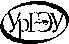 МИНИСТЕРСТВО НАУКИ И ВЫСШЕГО ОБРАЗОВАНИЯ РОССИЙСКОЙ ФЕДЕРАЦИИ
Федеральное государственное бюджетное образовательное учреждение высшего образования«Уральский государственный экономический университет»(УрГЭУ)Департамент, институт	Кафедра____________________________	      Группа_____________________________Направление подготовки,	Направленность(профиль)	Квалификация (степень)                                            «Утверждаю»Зав. кафедрой	«	»	20	г.ЗАДАНИЕНА ВЫПУСКНУЮ КВАЛИФИКАЦИОННУЮ РАБОТУСтуденту____________________________________________________________________________(Фамилия, имя, отчество)Руководитель_________________________________________________________________________(Фамилия, имя, отчество, место работы, должность)Тема выпускной квалификационной работы_______________________________________________По чьей заявке выполняется работа______________________________________________________Название организации, дата, № заявки / инициативнаяЦелевая установка_____________________________________________________________________План работы и сроки выполнения________________________________________________________Срок сдачи студентом законченной работы___________________________________________Руководитель выпускной квалификационной работы______________________________(подпись)Задание принял к исполнению___________________________________________(подпись)ВЫПОЛНЕНИЕ ЗАДАНИЯНА ВЫПУСКНУЮ КВАЛИФИКАЦИОННУЮ РАБОТУОтзыв научного руководителя о рекомендации к защите«	»	 20	г.		Приложение  ГПримерный план выпускной квалификационной работыТема «Совершенствование логистической системы предприятия»СОДЕРЖАНИЕВведение1 Теоретические основы формирования логистических систем1.1 Системный подход в логистике1.2 Особенности функционирования логистических систем1.3 Оптимизация потоковых процессов в логистических системах2 Анализ логистической системы предприятия  «….»2.1 Характеристика предприятия  «…..»2.2 Анализ основных элементов логистической системы предприятия  2.3 Оценка состояния логистической системы предприятия «….»3 Совершенствование логистической системы предприятия3.1 Рекомендации по оптимизации основных элементов логистической системы «….»      3.2  Расчет экономической эффективности предложенных мероприятий
ЗаключениеСписок использованных источников Приложение  ДСписок рекомендуемой литературы  Приложение Е МИНИСТЕРСТВО НАУКИ И  ВЫСШЕГО ОБРАЗОВАНИЯРОССИЙСКОЙ ФЕДЕРАЦИИ
Федеральное государственное бюджетное образовательное учреждениевысшего образования«Уральский государственный экономический университет»(УрГЭУ)ВЫПУСКНАЯ КВАЛИФИКАЦИОННАЯ РАБОТА
(БАКАЛАВРИАТ)Екатеринбург2020 г.Приложение Ж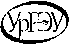 МИНИСТЕРСТВО НАУКИ И ВЫСШЕГО ОБРАЗОВАНИЯ РОССИЙСКОЙ ФЕДЕРАЦИИ
Федеральное государственное бюджетное образовательное учреждение высшего образования«Уральский государственный экономический университет»(УрГЭУ)Аннотациявыпускной квалификационной работы
(заполняется студентом в электронном виде на сайте Портфолио)1) Ф.И.О. выпускникаКод, направление подготовкиНаправленность (профиль) программыФорма обучения	2) Тема работы (название)Краткое описание содержания работы: Введение ____________________________В первой главе содержится 	Во второй главе ______________________В третьей главе (при наличии)Результат работы (основные выводы, заключение)Приложение ЗРАЗРЕШЕНИЕна размещение выпускной квалификационной работы
на портале электронных образовательных ресурсов УрГЭУпаспорт:(паспортные данные) зарегистрированный(-ая) по адресу:	являющийся(-аяся) студентом(институт / факультет, группа)федерального государственного бюджетного образовательного учреждения высшего образования «Уральский государственный экономический университет», разрешаю УрГЭУ безвозмездно воспроизводить и размещать (доводить до всеобщего сведения) в полном объеме и по частям написанную мною в рамках выполнения образовательной программы (указать образовательную программу) выпускную квалификационную работуна тему:	(название работы)в сети Интернет на корпоративном портале (сайте) УрГЭУ, расположенном по адресу: http://роrtfolio.usue.ru.Я подтверждаю, что ВКР написана мною лично и не нарушает интеллектуальных прав иных лиц.подписьПриложение ИМИНИСТЕРСТВО НАУКИ И ВЫСШЕГО ОБРАЗОВАНИЯ РОССИЙСКОЙ ФЕДЕРАЦИИ
Федеральное государственное бюджетное образовательное учреждение высшего образования«Уральский государственный экономический университет»(УрГЭУ)Отзыв руководителя(студент Ф.И.О.)Оценивание уровня сформированности компетенций в процессе подготовки к защите ВКР.Подпись ___________________Введение…………………………………...…………….…………Глава 1. Общетеоретические и методические вопросы, оценка современного состояния исследуемой проблемы в целом…..............     Глава 2. Анализ и технико-экономическая оценка состояния объекта исследования ……………………………………………………         Глава 3. Разработка и экономическое обоснование предложений, направленных на улучшение исследуемых сторон              хозяйственной деятельности организации……………………………..Заключение………………………………………………………Список используемых источниковПриложения2-3 с.        18-22 с.       24 -30с.       14-19 с.        2-3 с. Критерий оценкиОценка «отлично»Оценка «хорошо»Оценка «удовлетворительно» 1. Актуальность выбранной темы, обоснованность значимости проблемы для объекта исследованияВ работе четко обоснована актуальность темы ВКР с точки зрения значимости проблемы исследования. Формулировки точные и аргументированныеВ работе недостаточно полно обоснована актуальность темы ВКР и значимость проблемы исследования. Допускаются отдельные недочеты в формулировкахАктуальность темы ВКР обоснована неточно. Значимость проблемы исследования сформулирована фрагментарно2. Теоретическая и практическая значимость исследованияВ работе обоснована теоретическая значимость исследования, отражена его связь с задачами профессиональной деятельностиРабота содержит рекомендации по использованию результатов проведенного исследования на практикеВ работе нечетко обоснована теоретическая значимость исследования, отражена связь исследования с задачами профессиональной деятельностиРабота содержит элементы рекомендаций по использованию результатов проведенного исследования на практикеВ работе не обоснована теоретическая значимость исследования, связь исследования с задачами профессиональной деятельности нечетко определена3. Четкость формулировок цели и задач исследования, методическая грамотностьЦель и задачи исследования грамотно сформулированы, структура работы им полностью соответствует.  Правильно выбраны и применены необходимые методы исследованияЦель и задачи грамотно сформулированы, структура работы в основном им соответствует. Имеются незначительные ошибки в выборе и/или применении методов исследованияЦель и задачи сформулированы недостаточно четко, слабо связаны со структурой работы. Имеются грубые ошибки в выборе и/или применении методов исследования4. Логичность изложения материала. Наличие аргументированных выводов по результатам работы, их соответствие целевым установкам   В работе имеется четкая структура, внутреннее единство и композиционная целостность, логическая последовательность изложения материала. Сделаны аргументированные выводы по результатам работы, они соответствуют целевым установкамМатериал изложен логично и последовательно, но имеются недочеты в структуре работы. Сделаны выводы по результатам работы, но они не всегда аргументированы. Выводы в основном соответствуют целевым установкамВ работе отсутствует внутреннее единство, имеются нарушения в логике и последовательности изложения материала. Выводы поверхностные, не всегда соответствуют целевым установкам 5. Наличие обоснованных предложений по совершенствованию деятельности организации, изложение своего видения перспектив дальнейшего исследования проблемыВ работе содержатся самостоятельно сформулированные предложения по совершенствованию деятельности в организации, имеются обоснования, намечены пути дальнейшего исследования темы. (Возможно наличие акта внедрения)В работе сформулированы предложения по совершенствованию деятельности организации, однако обоснования выполнены недостаточно корректно.  Видение перспектив дальнейших исследований не структурированноеРекомендации по совершенствованию деятельности организации носят формальный характер. Видение перспектив дальнейших исследований отсутствует6. Уровень языковой и стилистической грамотностиВысокий уровень языковой и стилистической грамотности. В работе отсутствуют речевые и орфографические ошибки. Автор свободно владеет деловым стилем речи В работе допущены некоторые стилистические и речевые погрешности, при этом автор хорошо владеет деловым стилем речи Недостаточное владение деловым стилем речи. В работе имеются различного рода ошибки, опечатки исправлены не полностью7. Качество оформления работыРабота оформлена в соответствии со всеми требованиями, предъявляемыми к ВКРИмеются незначительные недочеты в оформлении Много недочетов в оформлении8. Качество презентационных материалов и устного выступления Лаконичный и содержательный доклад, отражающий основные положения и результаты исследования. Соблюдение установленного регламента. Ясные и четкие ответы на задаваемые вопросы и высказываемые замечания. Свободная ориентация в теме Недостаточное освещение проблем исследования, некоторые сложности в формулировке главных выводов. Нарушение временного регламента незначительное. Ясные и четкие ответы на задаваемые вопросы и высказываемые замечания. Свободная ориентация в темеДоклад не дает представления о содержании и результатах исследования. Несоблюдение временного регламента. Затруднения в ответах на вопросы, неточные формулировкиУТВЕРЖДАЮЗав. кафедрой ЛиК_______________В.М.Каточков«_____»________________20__г.Зав.  кафедрой  логистики и коммерциид.э.н.,  Каточкову В.М.от студента   группы________________________________________________________________________________________(Ф.И.О. полностью)Основная литература1. Гаджинский А. М. Логистика [Электронный ресурс] : учебник для студентов вузов, обучающихся по направлениям подготовки "Экономика", "Менеджмент", "Товароведение", "Торговое дело", "Сервис" (квалификация "бакалавр") / А. М. Гаджинский. - 21-е изд. - Москва : Дашков и К°, 2017. - 420 с. - http://znanium.com/go.php?id=4149622. Коммерческая логистика [Электронный ресурс] : учебное пособие для студентов вузов, обучающихся по направлению подготовки 080100.68 "Экономика", 080200.68 "Менеджмент" (квалификация (степень) "магистр") / [Н. А. Нагапетьянц [и др.] ; под общ. ред. Н. А. Нагапетьянца. - Москва : Вузовский учебник: ИНФРА-М, 2014. - 253 с.http://znanium.com/go.php?id=3977943.  Логистика [Электронный ресурс] : учебник для студентов вузов, обучающихся по направлению и специальности "Менеджмент" / Б. А. Аникин [и др.] ; под ред. Б. А. Аникина ; Гос. ун-т упр., Ин-т мировой экономики и междунар. отношений РАН, Моск. гос. техн. ун-т им. Н. Э. Баумана. - 4-е изд., перераб. и доп. - Москва : ИНФРА-М, 2015. - 320 с.http://znanium.com/go.php?id=458672 4. Логистика [Электронный ресурс] : учебник / [А. У. Альбеков [и др.] ; под общ. ред. А. У. Альбекова ; М-во образования и науки Рос. Федерации, Ростов. гос. экон. ун-т. - Москва : РИОР: ИНФРА-М, 2016. - 404 с.http://znanium.com/go.php?id=548632 5. Практикум по логистике [Электронный ресурс] : учебное пособие для студентов вузов, обучающихся по направлению подготовки 38.03.02 "Менеджмент" (квалификация (степень) «бакалавр») / [Б. А. Аникин [и др.] ; под ред. Б. А. Аникина ; Гос. ун-т упр. [и др.]. - 2е изд., перераб. и доп. - Москва : ИНФРА-М, 2016.http://znanium.com/go.php?id=549740 6. Иванов, Г. Г. Складская логистика [Электронный ресурс] : учебник для студентов, обучающихся по направлению "Торговое дело" / Г. Г. Иванов, Н. С. Киреева. - Москва : ФОРУМ: ИНФРА-М, 2019. - 192 с. http://znanium.com/go.php?id=9878987. Дыбская, В. В. Логистика складирования [Электронный ресурс] : учебник для студентов вузов, обучающихся по специальности "Логистика и управление цепями поставок" / В. В. Дыбская. - Москва : ИНФРА-М, 2017. - 559 с. http://znanium.com/go.php?id=9008418.	Герами, В. Д. Управление транспортными системами. Транспортное обеспечение логистики [Электронный ресурс] : учебник и практикум для академического бакалавриата : учебник для студентов вузов, обучающихся по экономическим направлениям и специальностям / В. Д. Герами, А. В. Колик ; Высш. шк. экономики - нац. исслед. ун-т. - Москва : Юрайт, 2018. - 438 с. http://www.biblio-online.ru/book/08FD518E-B56C-4F69-B43D-3DAB262FC5DB9.	Савин, Г. В. Транспортная логистика [Текст] : учебное пособие / Г. В. Савин ; М-во образования и науки Рос. Федерации, Урал. гос. экон. ун-т. - Екатеринбург : [Издательство УрГЭУ], 2016. - 76 с. http://lib.usue.ru/resource/limit/ump/16/p487074.pdfДополнительная литература1. Егоров Ю. Н. Логистика [Электронный ресурс] : учебное пособие для студентов вузов, обучающихся по направлениям подготовки 38.03.01 «Экономика» и 38.03.02 «Менеджмент» / Ю. Н. Егоров. - Москва : ИНФРА-М, 2016. - 256 с.. http://znanium.com/go.php?id=5077002.Тебекин А.В. Логистика [Электронный ресурс] : учебник для студентов экономических вузов, обучающихся по направлению подготовки «Экономика», специальности «Менеджмент» и другим экономическим специальностям / А. В. Тебекин. - Москва : Дашков и К°, 2018. - 356 с. http://znanium.com/go.php?id=4149473.   Александров О.А. Логистика [Электронный ресурс] : учебное пособие для студентов высшего профессионального образования, обучающихся по направлению подготовки 38.03.02 (080200.62) "Менеджмент" (квалификация (степень) "бакалавр") / О. А. Александров. - Москва : ИНФРА-М, 2015. - 216 с. http://znanium.com/go.php?id=4654974.  Логистика для бакалавров [Электронный ресурс] : учебник / [А. А. Арский [и др.] ; под общ. ред. С. В. Карповой ; Финансовый ун-т при Правительстве Рос. Федерации. - Москва : Вузовский учебник: ИНФРА-М, 2016. - 323 с. http://znanium.com/go.php?id=510368 5. Баженов Ю. К. Розничная торговля в России [Электронный ресурс] : монография / Ю. К. Баженов. - Москва : ИНФРА-М, 2017. - 239 с. http://znanium.com/go.php?id=9065386.  Чеглов В. П.    Инновационный ритейл. Организационное лидерство и эффективные технологии [Электронный ресурс] : монография / В. П. Чеглов. - 2-е изд., перераб. и доп. - Москва : ФОРУМ: ИНФРА-М, 2014. - 272 с.http://znanium.com/go.php?id=4714927.  Иванов Г. Г. Франчайзинг в торговле [Электронный ресурс] : учебное пособие для студентов вузов, обучающихся по направлениям "Торговое дело" (бакалавриат), "Экономика" (бакалавриат), "Менеджмент" (бакалавриат) / Г. Г. Иванов, Е. С. Холин. - Москва : ФОРУМ: ИНФРА-М, 2013. - 104 с. http://znanium.com/go.php?id=4112458. Корпоративная логистика в вопросах и ответах : монография / [В. И. Сергеев [и др.] ; под общ. и науч. ред. В. И. Сергеева ; Нац. исслед. ун-т "Высш. шк. экономики". - 2-е изд., перераб. и доп. - Москва : ИНФРА-М, 2013. - XXX, 634. http://znanium.com/go.php?id=355046Перечень информационных технологий, включая перечень лицензионного программного обеспечения и информационных справочных систем,  онлайн курсов, используемых при осуществлении образовательного процесса по дисциплине Перечень лицензионное программное обеспечение:- Программы для ЭВМ «Лицензия на право установки и использования операционной системы общего назначения Astra Linux Common Edition ТУ 5011-001-88328866-2008 версии 2.12. Контракт на выполнение работ для нужд УРГЭУ № 35-У/2018 от «13» июня 2018 г.- Программы для ЭВМ «Мой Офис Стандартный. Лицензия Корпоративная на пользователя для образовательных организаций, без ограничения срока действия.  Контракт на выполнение работ для нужд УРГЭУ № 35-У/2018 от «13» июня 2018 г.Перечень информационных справочных систем, ресурсов информационно-телекоммуникационной сети «Интернет»:Общего доступа- Справочная правовая система ГАРАНТ- Справочная правовая система Консультант плюсНаправление подготовки 38.03.06 Торговое делоНаправленность (профиль)Логистика в коммерцииТемаПути совершенствования логистики на транспортном предприятииОбучающийсяИванов Иван ИвановичГруппа  ТД-18  Руководитель Каточков Виктор Михайлович  Руководитель профессор, д.э.нКонсультант (при наличии)Консультант (при наличии)КафедраЛогистики и коммерцииИнститутТорговли, пищевых технологий и сервисаНормоконтролерКаточков Виктор Михайловичпрофессор, д.э.н. Дата защиты12.05.2020Оценка